30.04. – 14.05.2023./tylko do użytku wewnętrznego/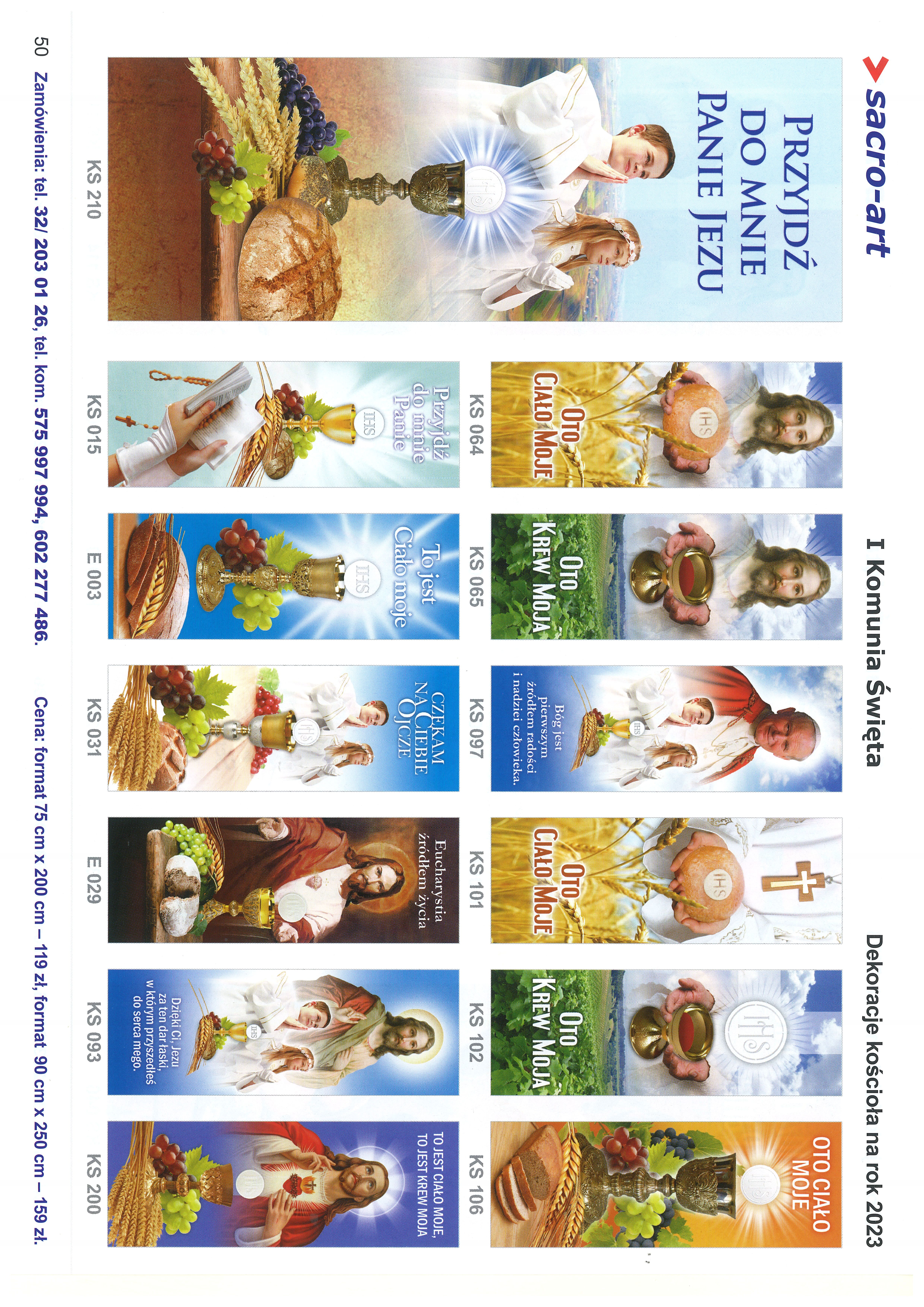 OGŁOSZENIA PARAFIALNE – 30.04. – 14.05.2023.*Serdeczne Bóg zapłać za Wasze modlitwy, prace i ofiary na rzecz
  naszej parafii i naszych kościołów.*W niedzielę (30.04.) przedstawiciele Rady Parafialnej będą zbierać 
  ofiary na potrzeby kościoła w Niemysłowicach. Za składane ofiary 
  serdeczne Bóg zapłać.*W piątek 5 maja, Odwiedzanie chorych i starszych parafian 
  odbędzie się wyjątkowo o innych godzinach: 
 Niemysłowice od. godz. 14.45; Czyżowice od godz. 15.00.*Spotkania z dziećmi przygotowującymi się do 1 Komunii św.:  Czyżowice – poniedziałek, 1 maja, g. 19.15 /w kościele/,                     sobota, 6 maja, g. 11.00 /w kościele/.
Spowiedź św. dla rodziców i gości przed 1. Komunią św. w Czyżowicach
sobota (6.05.) po próbie dla dzieci /od g. 11.45/ i od g. 18.45 /po Mszy św./

Niemysłowice – piątek, 5 maja, g. 18.45 – po Mszy św. /w kościele/,   
                          środa, 10 maja, g. 18.45 – po Mszy św. /w kościele/.                          sobota, 13 maja, g. 11.00 /w kościele/.
Spowiedź św. dla rodziców i gości przed 1. Komunią św. w Niemysłowicach
przed każdą Mszą św. i w sobotę (13.05.) po próbie dla dzieci /od g. 11.45/.
Najbliższe ważne daty w 2023 roku:
*Uroczystość Rocznicy 1 Komunii św.:
   w Czyżowicach – 28 maja (niedziela), godz. 9.30,
   w Niemysłowicach – 4 czerwca (niedziela), godz. 11.00. 

*Odpust Parafialny w Czyżowicach, ku czci Najświętszego Serca 
  Pana Jezusa: 18 czerwca, niedziela, godz. 11.00.*Uroczysta Msza św. w Niemysłowicach – O dar pokoju 
  w Ukrainie i przezwyciężenie zła przez dobro, 
  przy udziale władz gminnych i powiatowych – 9 lipca, 
  niedziela, godz. 11.00. Po Mszy św. Spotkanie przy pomniku 
  pamięci Polaków zamordowanych na Wschodzie.*Odpust Parafialny w Niemysłowicach, ku czci św. Anny: 
  30 lipca, niedziela, godz. 11.30.*Zapraszamy do udziału w Nabożeństwach Majowych: 
  - w Niemysłowicach – poniedz., środa, czwartek, piątek - o g. 18.30, 
    we wtorek o g. 9.30, w niedzielę po Mszy św. o g. 11.00.
  - w Czyżowicach - od poniedziałku do piątku o g. 18.00, 
    oraz w sobotę i w niedzielę po Mszy św. PARAFIA ŚW. ANNY W NIEMYSŁOWICACH     
 /FILIA W CZYŻOWICACH PW. NAJŚWIĘTSZEGO SERCA PANA JEZUSA/
e-mail: parafianiemyslowice@op.pl; www.niemyslowice.infotel.: 601-861-252PORZĄDEK NABOŻEŃSTW  30.04. – 14.05.2023.  PORZĄDEK NABOŻEŃSTW  30.04. – 14.05.2023.  IV NIEDZIELA WIELKANOCNA, 30 kwietniaIV NIEDZIELA WIELKANOCNA, 30 kwietnia7.30Za + Marię Gacek w r. śm. oraz  + Antoniego Gacek i Kazimierza Kuliszczak.9.30 W Czyżowicach:Za ++ rodziców Julię i Alojzego Galik, Jana, Józefa i Marię Galik, Marię, Wawrzyńca i Władysława Jarosławskich, i + Wandę Kogut.11.00 Za + Stanisławę, Antoniego i Jana Frydryk.
Za ++ rodziców Emilię i Franciszka Wiszniewskich, Joannę, Aleksandra i Włodzimierza Bedryj, i ++ z rodziny z obu stron.O zdrowie i bł. Boże w rodzinie Jacka i Aldony Wróblewskich 
oraz o opiekę Bożą nad dziećmi.Za + Ludwikę, Antoniego i Władysława Piotrowskich.Za + Józefa Sucheckiego w r. śm.Za + męża Ryszarda, rodziców Franciszka i Marię, teściów 
Jana i Władysławę oraz ++ krewnych z obu rodzin.Za + Stanisławę, Mariana, Czesława i Teofilę Boskich oraz + córkę Jadwigę Jedlińską.
Za ++ z rodziny Garczyńskich, Szczepańskich i Dworak.Z podziękowaniem za otrzymane łaski, z prośbą o dalsze bł. Boże dla Jakuba Domagały z okazji urodzin.Poniedziałek, 1 majaPoniedziałek, 1 maja18.00Za + Janinę Winiarską.Wtorek, 2 maja - Msza św. nie odbędzie się.Wtorek, 2 maja - Msza św. nie odbędzie się.Środa, 3 maja - UROCZYSTOŚĆ NAJŚWIĘTSZEJ MARYI PANNY,    
                    KRÓLOWEJ POLSKI, GŁÓWNEJ PATRONKI POLSKIŚroda, 3 maja - UROCZYSTOŚĆ NAJŚWIĘTSZEJ MARYI PANNY,    
                    KRÓLOWEJ POLSKI, GŁÓWNEJ PATRONKI POLSKI9.30W Czyżowicach: Za + Olgę Licznar w 6. r. śm. oraz + Bronisława Licznar.Za + Leona i Zenobię Szymczyna, i dziadków z obu stron.11.00Za + siostry, braci i szwagrów.Czwartek, 4 maja – Wspomnienie. Św. Floriana męczennikaCzwartek, 4 maja – Wspomnienie. Św. Floriana męczennika18.00Za ++ rodziców Marię i Stanisława oraz braci: Józefa z żoną Krystyną, Eugeniusza, Krzysztofa i Kazimierza Sługockich.Piątek, 5 majaPiątek, 5 maja18.00Msza św. Szkolna: Za + Karola, Annę i Tadeusza Koliszczak. Sobota, 6 maja - Święto św. Apostołów Filipa i JakubaSobota, 6 maja - Święto św. Apostołów Filipa i Jakuba18.00W Czyżowicach: Za + Barbarę Kozar (ofiarowana przez D.P. „Janus Bartnik”).V NIEDZIELA WIELKANOCNA, 7 majaUROCZYSTOŚĆ 1 KOMUNII ŚW. W CZYŻOWICACHV NIEDZIELA WIELKANOCNA, 7 majaUROCZYSTOŚĆ 1 KOMUNII ŚW. W CZYŻOWICACH7.30Za + Zygmunta Dancewicz oraz ++ z rodzin Dancewicz i Kret.9.30W Niemysłowicach: Za + Stanisława i Karolinę Piotrowskich.11.00       W Czyżowicach: O błogosławieństwo Boże dla dzieci przystępujących 
do 1. Komunii św., dla ich rodziców i chrzestnych 
oraz dla nauczycieli i katechetów. Do Pierwszej Komunii św. przystępują: Lena Filipiak, Lena Furman, Alan Licznar, Mikołaj Licznar.Poniedziałek, 8 maja - Uroczystość św. Stanisława, biskupa 
                                  i męczennika, głównego patrona PolskiPoniedziałek, 8 maja - Uroczystość św. Stanisława, biskupa 
                                  i męczennika, głównego patrona Polski18.00Za + Stanisławę Tymolewską i Adelę Ostaszewską.19.00W Czyżowicach - Biały Tydzień: O zdrowie i bł. Boże dla Leny Furman z okazji 10. r. urodzin.Wtorek, 9 maja - Msza św. nie odbędzie się.Wtorek, 9 maja - Msza św. nie odbędzie się.Środa, 10 majaŚroda, 10 maja18.00Za + Zofię, Władysława i Rozannę Łacina.Czwartek, 11 majaCzwartek, 11 maja18.00Za + Karolinę i Stanisława Piotrowskich oraz + Waldemara Chmielowskiego.19.00W Czyżowicach - Biały Tydzień: Za + Edwarda Wolskiego (ofiarowana przez D.P. „Janus Bartnik”).Piątek, 12 majaPiątek, 12 maja18.00Msza św. Szkolna: Za + Stanisława, Jana i Jadwigę Dancewicz. Sobota, 13 majaSobota, 13 maja18.00W Czyżowicach: Za ++ rodziców Kazimierę i Jozefa Siekierskich, Tadeusza i Anielę Furman oraz + Adama Siekierskiego.Za + ojca Zdzisława Gawron w 1. r. śm.VI NIEDZIELA WIELKANOCNA, 14 maja
UROCZYSTOŚĆ 1 KOMUNII ŚW. W NIEMYSŁOWICACHVI NIEDZIELA WIELKANOCNA, 14 maja
UROCZYSTOŚĆ 1 KOMUNII ŚW. W NIEMYSŁOWICACH7.30Za + Józefę Lisowską w r. śm. oraz Jozefa, Władysława, Danutę, Mariusza i Marcina Lisowskich.9.15W Czyżowicach - Biały Tydzień (Msza św. wyjątkowo o g. 9.15):Za + Marię i Władysława Zapotocznych, i ++ dziadków z obu stron.
O zdrowie i bł. Boże w rodzinie Beaty i Krzysztofa Niedźwieckich 
z okazji r. ślubu, i o opiekę Bożą nad dziećmi.O zdrowie i bł. Boże w rodzinie Miążek.O zdrowie i bł. Boże dla Jolanty Sobolewskiej 
z okazji 50. r. urodzin.Za + męża Floriana Bezen w r. śm. oraz ++ rodziców z obu stron.Z podziękowaniem za otrzymane łaski, z prośbą o dalszą opiekę Bożą nad rodziną Napieraj.O bł. Boże dla Róży Różańcowej Janiny Kaja.11.00O błogosławieństwo Boże dla dzieci przystępujących 
do 1. Komunii św., dla ich rodziców i chrzestnych 
oraz dla nauczycieli i katechetów. Do Pierwszej Komunii św. przystępują: Iga Chilińska, Karolina Kmuk, Pola Kud, Maja Mączka, Kinga Wistuba.